Хороший ли ты другТестЛето – замечательное время для того, чтобы найти друзей. В деревне у бабушки, в лагере или в своём дворе ты познакомишься с другими ребятами, а может, у вас завяжется дружба на долгие годы.Пройди несложный тест и узнай, каким другом ты выглядишь со стороны.Твой друг попал в очень неловкую, но смешную историю. Припомнишь ли ты ему это?А. Расскажу всей компании, посмеёмся вместе.Б. Расскажу, но не буду говорить, с кем именно это случилось.В. Никому не скажу.     2. Друг случайно разбил кружку у тебя в гостях. Как ты поступишь?           А. Попросишь принести тебе новую.           Б.  Рассердишься на него.           В. Скажешь, что ничего страшного в этом нет.3.Твой лучший друг общается с вашим одноклассником, которого вы недолюбливаете. Как будешь вести себя?А. Перестану дружить с ним.Б. Скажу, чтобы он выбрал: либо я, либо тот другой.     В. Ничего не скажу, буду дружить дальше.4. Как думаешь, настоящий друг должен:     А. Рассказывать только хорошее, а плохое держать при себе.      Б. Иногда рассказывать о своих делах.      В. Делиться с тобой всем.5. Как ты считаешь, твой друг:      А. Должен равняться на тебя.      Б. Служить тебе примером для подражания.      В. Такой же, как и ты, весёлый и интересный человек.6.Твой друг забыл дома деньги на обед. Как ты поступишь?      А. Ничего не сделаю, не надо быть таким забывчивым.      Б. Одолжу ему денег.      В. Поделюсь своим обедом.Посчитай, каких ответов у тебя получилось больше.Если А. Если у тебя есть хорошие друзья, то тебе очень повезло. Потому что с таким, как ты, бывает очень сложно общаться. Ты думаешь прежде всего о своей выгоде и не готов на подвиги ради друга. С такими отношениями завести новых друзей тете будет очень сложно.Если Б. У тебя есть несколько хороших друзей, но ты не очень – то интересуешься их проблемами. Вы весело проводите время, но если что-то случится, не факт, что сможете поддержать друг друга в беде. Помни: настоящие друзья умеют и радоваться, и грустить вместе.Если В. Ты по – настоящему хороший друг – понимающий, заботливый и надёжный. Поэтому можешь быть уверен, что друзья всегда придут к тебе на помощь. С тобой легко подружиться, только помни, что люди бывают разные, и не стоит тратить время на тех, кто не дорожит понятием «дружба».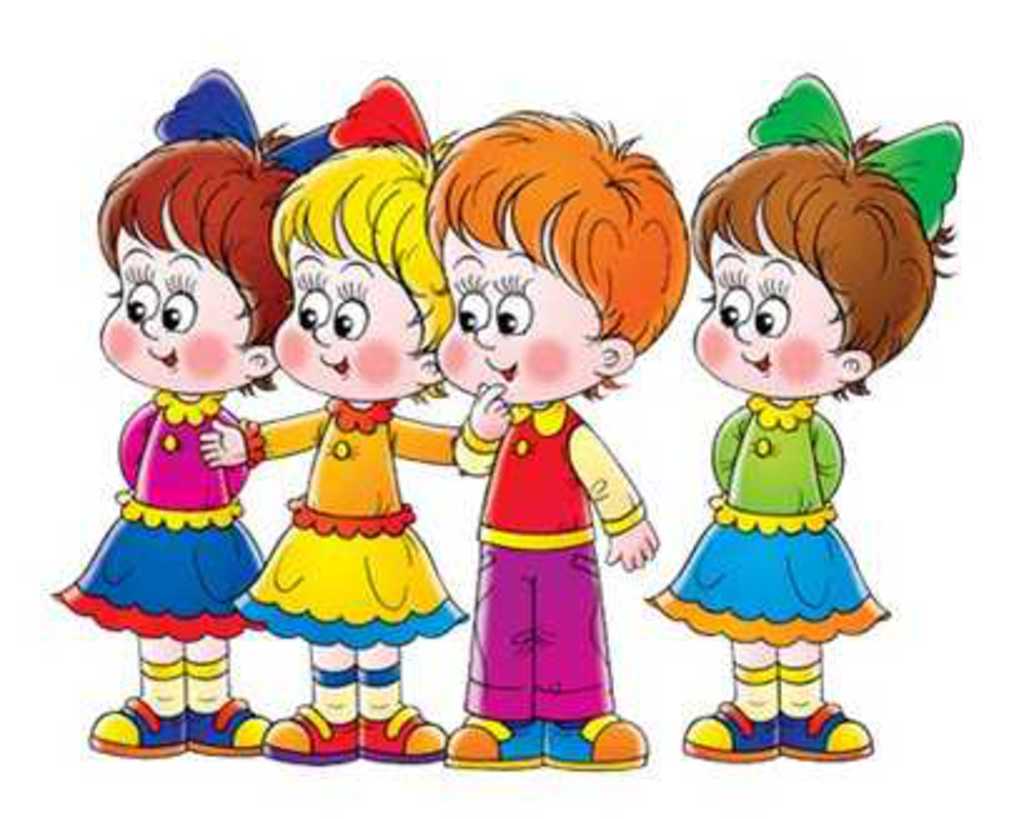 